КАРАР                                                                        РЕШЕНИЕ17 ноябрь 2017 й.                № 125                   17 ноября 2017 г.О повестке дня двадцать второго  заседания Совета сельского поселения Кашкинский сельсовет муниципального района Аскинский  район  Республики Башкортостан В соответствии с Федеральным законом «Об общих принципах организации местного самоуправления в Российской Федерации», Уставом сельского поселения Кашкинский сельсовет муниципального района Аскинский  район  Республики Башкортостан и Регламентом Совета сельского поселения Кашкинский сельсовет муниципального района Аскинский район  Республики Башкортостан Совет сельского поселения Кашкинский сельсовет муниципального района Аскинский район  Республики Башкортостан решил:включить в повестку дня двадцать второго  заседания Совета   сельского поселения Кашкинский сельсовет муниципального района Аскинский  район  Республики Башкортостан двадцать седьмого созыва  следующие вопросы:1.Об установлении земельного налога .  (Внесен главой сельского поселения Кашкинский сельсовет).2.Об установлении налога на имущество физических лиц.(Внесен главой сельского поселения Кашкинский сельсовет).3. Об утверждении Порядка размещения сведений о доходах, расходах, об имуществе     и обязательствах имущественного характера, представляемых  депутатами сельского поселения Кашкинский сельсовет  муниципального района Аскинский район на официальном сайте органов местного самоуправления муниципального района Аскинский район в информационно-телекоммуникационной сети Интернет и (или) предоставления этих сведений средствам массовой информации для опубликования.(Внесен главой сельского поселения Кашкинский сельсовет)4.Об оказании денежной компенсации на оплату проезда на регулярное посещение гемодиализа.( Внесен главой сельского поселения Кашкинский сельсовет)5.Об участии администрации сельского поселения Кашкинский сельсовет муниципального района Аскинский район Республики Башкортостан в проекте поддержки местных инициатив (ППМИ).(Внесен главой сельского поселения Кашкинский сельсовет) ГлаваСельского поселения Кашкинский сельсоветмуниципального района Аскинский районРеспублики Башкортостан          К.И.Шакируллин	БАШҠОРТОСТАН РЕСПУБЛИКАҺЫАСҠЫН  РАЙОНЫМУНИЦИПАЛЬ РАЙОНЫНЫҢҠАШҠА  АУЫЛ  СОВЕТЫАУЫЛ  БИЛӘМӘҺЕ СОВЕТЫ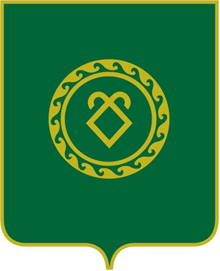 СОВЕТСЕЛЬСКОГО ПОСЕЛЕНИЯКАШКИНСКИЙ СЕЛЬСОВЕТМУНИЦИПАЛЬНОГО РАЙОНААСКИНСКИЙ РАЙОНРЕСПУБЛИКИ БАШКОРТОСТАН